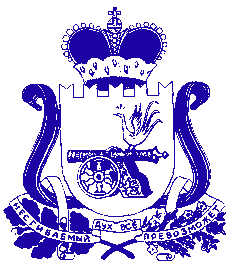 АДМИНИСТРАЦИЯ БАРАНОВСКОГО СЕЛЬСКОГО ПОСЕЛЕНИЯ САФОНОВСКОГО РАЙОНА СМОЛЕНСКОЙ ОБЛАСТИП О С Т А Н О В Л Е Н И Еот 11.10.2023г. № 91Об утверждении Порядка отнесения расходов бюджета Барановского сельского поселения Сафоновского района Смоленской области к целевым статьям на 2024 год и плановый период 2025 и 2026 годов         В соответствии с Бюджетным кодексом Российской Федерации в целях организации исполнения бюджета Барановского сельского поселения Сафоновского района Смоленской области, Администрация Барановского сельского поселения Сафоновского района Смоленской области      ПОСТАНОВЛЯЕТ:       1. Утвердить прилагаемый Порядок отнесения расходов бюджета Барановского сельского поселения Сафоновского района Смоленской области к целевым статьям на 2024 год и плановый период 2025 и 2026 годов.        2. Считать утратившим силу постановление Администрации Барановского сельского поселения Сафоновского района Смоленской области от 06.10.2022г. № 75 «Об утверждении Порядка отнесения расходов бюджета Администрации Барановского сельского поселения Сафоновского района Смоленской области к целевым статьям на 2023 год и плановый период 2024 и 2025 годов».       3.  Настоящее постановление вступает в силу с 01 января 2024 года.Глава муниципального образования Барановского сельского поселенияСафоновского района Смоленской области                             В.В. Плешкова         УТВЕРЖДЕНПостановлением  Администрации Барановского  сельского поселения Сафоновского района Смоленской области                                                                                                    от 11.10.2023г. № 91ПОРЯДОКотнесения расходов бюджета Барановского   сельского поселения Сафоновского района Смоленской области к целевым статьям на 2024 год и плановый период 2025 и 2026 годов.         Настоящий порядок разработан в целях установления правил отнесения расходов бюджета Барановского сельского поселения Сафоновского района Смоленской области к целевым статьям бюджетов участниками бюджетного процесса.1. Целевые статьи бюджета Барановского сельского поселения Сафоновского района Смоленской области     Целевые статьи расходов бюджетов обеспечивают привязку бюджетных ассигнований к муниципальным программам, и не включенным в муниципальные программы направлениям деятельности органов местного самоуправления, указанных в ведомственной структуре расходов бюджета Барановского сельского поселения Сафоновского района Смоленской области, и расходным обязательствам, подлежащим исполнению за счет средств бюджета Барановского сельского поселения Сафоновского района Смоленской области. Перечень целевых статей утверждается в составе ведомственной структуры расходов решением Совета депутатов о бюджете Барановского сельского поселения Сафоновского района Смоленской области на очередной финансовый год, либо в установленных Бюджетным кодексом случаях сводной бюджетной росписью соответствующего бюджета.Перечень целевых статей, применяемых в бюджете Барановского сельского поселения Сафоновского района Смоленской области, формируется Администрацией Барановского сельского поселения Сафоновского района Смоленской области в соответствии с расходными обязательствами, подлежащими исполнению за счет средств бюджета Барановского сельского поселения Сафоновского района Смоленской области.Отражение расходов бюджета Барановского сельского поселения Сафоновского района Смоленской области, осуществляемых за счет межбюджетных трансфертов из областного бюджета, производится с сохранением целевых статей, в рамках которых предоставляются межбюджетные субсидии, субвенции и иные межбюджетные трансферты.ПЕРЕЧЕНЬ И КОДЫ ЦЕЛЕВЫХ СТАТЕЙрасходов бюджета Барановского сельского поселения Сафоновского района Смоленской области на 2024 год и на плановый период 2025 и 2026 годовНаименование показателяЦелевая статьяМуниципальная программа «Обеспечение деятельности Администрации и содержание аппарата Администрации Барановского сельского поселения Сафоновского района Смоленской области» 01 0 00 00000Комплекс процессных мероприятий «Решение вопросов местного значения и повышение эффективности деятельности Администрации Барановского сельского поселения Сафоновского района Смоленской области»01 4 01 00000Расходы на финансовое обеспечение функций органов местного самоуправления01 4 01 00140Пенсии за выслугу лет лицам, замещавшим муниципальные должности, должности муниципальной службы01 4 01 70010Муниципальная программа «Развитие жилищно-коммунального хозяйства Барановского сельского поселения Сафоновского района Смоленской области» 02 0 00 00000Комплекс процессных мероприятий «Развитие дорожного хозяйства»02 4 01 00000Мероприятия по содержанию, ремонту и капитальному ремонту дорог общего пользования02 4 01 04010Обеспечение мероприятий дорожного хозяйства за счёт средств Дорожного фонда02 4 01 04030Комплекс процессных мероприятий «Развитие жилищного хозяйства»02 4 02 00000Обеспечение мероприятий по содержанию жилищного хозяйства02 4 02 02000Комплекс процессных мероприятий «Развитие коммунального хозяйства»02 4 03 00000Обеспечение мероприятий по содержанию коммунального хозяйства02 4 03 02010Комплекс процессных мероприятий «Благоустройство»02 4 04 00000Обеспечение мероприятий по организации уличного освещения02 4 04 03010Финансовое обеспечение мероприятий по благоустройству поселения02 4 04 03020Содержание мест захоронения02 4 04 03030Межбюджетные трансферты, передаваемые бюджету муниципального района на осуществление части полномочий по решению вопросов местного значения в соответствии с заключенными соглашениями81 0 00 00000Межбюджетные трансферты, передаваемые бюджету муниципального района на осуществление части полномочий по решению вопросов местного значения поселения в соответствии с заключенными соглашениями в части внешнего финансового контроля81 0 01 00000Межбюджетные трансферты, передаваемые бюджету муниципального района на осуществление части полномочий по решению вопросов местного значения Администрацией Барановского сельского поселения в соответствии с заключенными соглашениями в части внешнего финансового контроля81 0 01 П0010Межбюджетные трансферты, передаваемые бюджету муниципального района на осуществление части полномочий по решению вопросов местного значения поселения в соответствии с заключенными соглашениями в части казначейского исполнения бюджета81 0 02 00000Межбюджетные трансферты, передаваемые бюджету муниципального района на осуществление части полномочий по решению вопросов местного значения Администрацией Барановского сельского поселения в соответствии с заключенными соглашениями в части казначейского исполнения бюджета81 0 02 П1010Непрограммные расходы органов местного самоуправления муниципальных образований98 0 00 00000Резервный фонд Администрации Барановского сельского поселения Сафоновского района Смоленской области98 0 01 00000Расходы за счет средств резервного фонда Администраций Барановского сельского поселения Сафоновского района Смоленской области98 0 01 28880Прочие направления деятельности, не включенные в муниципальные программы98 0 02 00000Проведение выборов в органы местного самоуправления98 0 02 05000Содержание и обслуживание муниципальной казны98 0 02 06000Оценка недвижимости, признание прав и регулирование отношений по муниципальной собственности98 0 02 07000Осуществление первичного воинского учета органами местного самоуправления поселения.98 0 02 51180